Ik kom zaterdag 8 juli		Ja				NeeIk blijf slapen                  		 Ja	      NeeBuiten in tent	            	      		Ja	          Nee, binnen          in ‘t TrefhonkIk heb een tent						Ik kom zondag 9 juliJa	        Nee						   Ja		NeeHet ingevulde formulier inleveren in de doos op de bar in de kantine of mailen naar sjokker@voltreffers.nlK   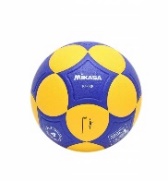 R F B A L K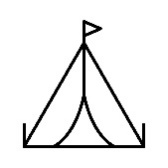 M PVoor Kangoeroe, F2, F1, D1, B1 en Senioren!Voor Kangoeroe, F2, F1, D1, B1 en Senioren!Voor Kangoeroe, F2, F1, D1, B1 en Senioren!Voor Kangoeroe, F2, F1, D1, B1 en Senioren!Voor Kangoeroe, F2, F1, D1, B1 en Senioren!Zaterdag 8 juli 17.00 uur t/m zondag 9 juli 2023 16.00 uurbij ’t Trefhonk in Oosterhout. De eigen bijdrage is EUR 16. Dit is incl. avondeten op zaterdag (frietjes en snack).Omcirkel Ja of NeeZaterdag 8 juli 17.00 uur t/m zondag 9 juli 2023 16.00 uurbij ’t Trefhonk in Oosterhout. De eigen bijdrage is EUR 16. Dit is incl. avondeten op zaterdag (frietjes en snack).Omcirkel Ja of NeeZaterdag 8 juli 17.00 uur t/m zondag 9 juli 2023 16.00 uurbij ’t Trefhonk in Oosterhout. De eigen bijdrage is EUR 16. Dit is incl. avondeten op zaterdag (frietjes en snack).Omcirkel Ja of NeeZaterdag 8 juli 17.00 uur t/m zondag 9 juli 2023 16.00 uurbij ’t Trefhonk in Oosterhout. De eigen bijdrage is EUR 16. Dit is incl. avondeten op zaterdag (frietjes en snack).Omcirkel Ja of NeeZaterdag 8 juli 17.00 uur t/m zondag 9 juli 2023 16.00 uurbij ’t Trefhonk in Oosterhout. De eigen bijdrage is EUR 16. Dit is incl. avondeten op zaterdag (frietjes en snack).Omcirkel Ja of NeeNaamLeeftijdTeam